Совет города Нурлат Нурлатского муниципального районаРеспублики Татарстан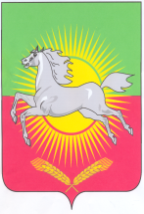 РЕШЕНИЕКАРАР05 ноября 2014 года                                                             № 150О внесении изменений в Решение Совета города Нурлатот 14 ноября 2005 г. № 12 «О земельном налоге»В соответствии с главой 31 Налогового кодекса Российской Федерации, Совет города Нурлат Нурлатского муниципального района Республики Татарстан,РЕШИЛ:1. Внести в Решение Совета города Нурлат Нурлатского муниципального района Республики Татарстан от 14 ноября 2005 г. № 12 «О земельном налоге», следующие изменения:1.1 Пункт 4 Решения, изложить в следующей редакции:«Порядок и сроки уплаты налога.Для налогоплательщиков-организаций, уплата налога производится авансовыми платежами в размере ¼ соответствующей налоговой ставки процентной доли кадастровой стоимости земельного участка по истечении первого, второго и третьего квартала, не позднее 10 числа второго месяца, следующего за истекшим отчетным кварталом. Сумма налога, подлежащая уплате по итогам налогового периода уплачивается не позднее 10 февраля года, следующего за истекшим налоговым периодом.».2. Опубликовать настоящее Решение в средствах массовой информации, в том числе на официальном сайте Нурлатского муниципального района.3. Настоящее Решение вступает в силу с 1 января 2015 года, но не  ранее чем по истечении одного месяца со дня его официального опубликования.Заместитель председатель Совета города НурлатНурлатского муниципального района Республики Татарстан                                                                      Р.С.Чахмахчев